生产效率提升与低成本改善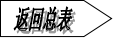 生产效率提升与低成本改善培训背景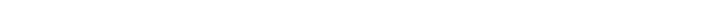 培训背景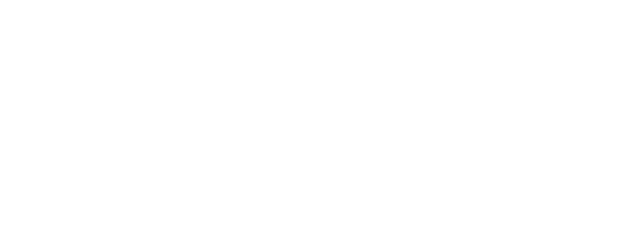 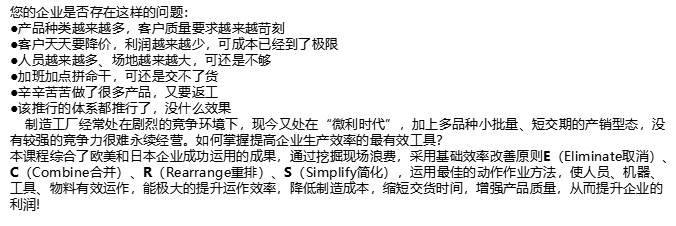 培训目标培训目标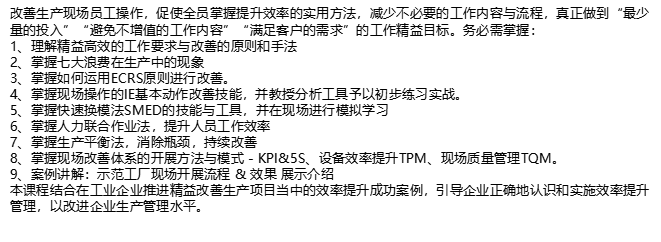 授课对象授课对象企业内部生产经理及生产主管，生产工程师，车间主任领班，班组长，以及公司管理改善项目推进人员及质量、设备等相关人员。企业内部生产经理及生产主管，生产工程师，车间主任领班，班组长，以及公司管理改善项目推进人员及质量、设备等相关人员。课程大纲课程大纲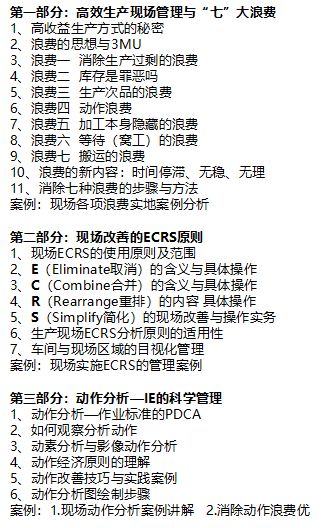 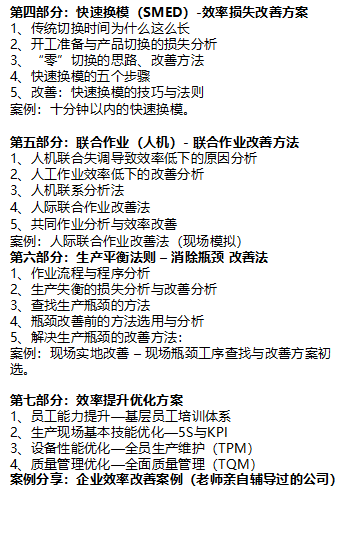 讲师介绍：陈老师讲师介绍：陈老师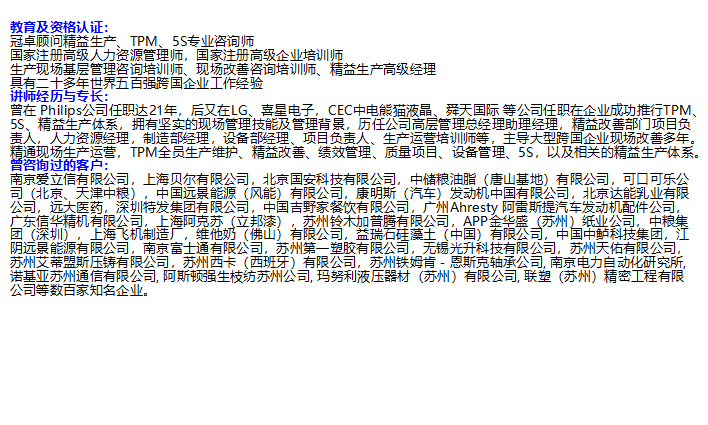 生产效率提升与低成本改善生产效率提升与低成本改善生产效率提升与低成本改善生产效率提升与低成本改善生产效率提升与低成本改善生产效率提升与低成本改善生产效率提升与低成本改善生产效率提升与低成本改善生产效率提升与低成本改善生产效率提升与低成本改善